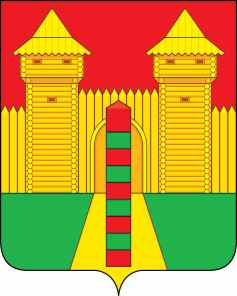 АДМИНИСТРАЦИЯ  МУНИЦИПАЛЬНОГО  ОБРАЗОВАНИЯ «ШУМЯЧСКИЙ  РАЙОН» СМОЛЕНСКОЙ  ОБЛАСТИРАСПОРЯЖЕНИЕот 22.08.2022г. № 189-р        п. Шумячи Внести в распоряжение Администрации муниципального образования «Шумячский район» Смоленской области от 17.06.2022 №132-р «О создании               комиссии по проверке готовности теплоснабжающих, теплосетевых организаций и потребителей тепловой энергии к работе в отопительный период на территории Шумячского городского поселения» (далее - распоряжение) следующие                         изменения:            пункт 1 распоряжения дополнить позицией следующего содержания:О внесении изменений в распоряжение  Администрации муниципального образования «Шумячский район» Смоленской области от 17.06.2022 №132-р Члены комиссии:ШирокийВячеслав Игоревич-главный государственный инспектор отдела          государственного энергетического надзора и надзора за гидротехническими сооружениями по Смоленской областиГлава муниципального образования «Шумячский район» Смоленской области     А.Н. Васильев 